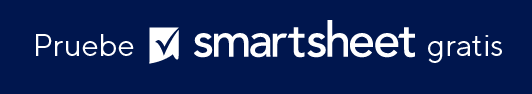 PLANTILLA DE FACTURA DE DISEÑO GRÁFICO 		SU LOGOTIPOFACTURAFACTURASu nombreFECHA DE LA FACTURACalle principal 123Hamilton, OH 44416N.º DE FACTURA(321) 456-7890Dirección de correo electrónicoFECHA DE VENCIMIENTONOMBRE DE CLIENTENOMBRE DEL PROYECTOA/A: Nombre/DepartamentoNombre de la empresaCalle principal 123Hamilton, OH 44416(321) 456-7890Dirección de correo electrónico DESCRIPCIÓN DEL TRABAJOHORASTARIFAMONTOTOTALTOTALTOTAL TÉRMINOS Y COMENTARIOSEmita el cheque pagadero a Nombre de su empresa.Emita el cheque pagadero a Nombre de su empresa.Emita el cheque pagadero a Nombre de su empresa.Emita el cheque pagadero a Nombre de su empresa.GRACIASGRACIASGRACIASGRACIASSi tiene preguntas relacionadas con esta factura, póngase en contacto conSi tiene preguntas relacionadas con esta factura, póngase en contacto conSi tiene preguntas relacionadas con esta factura, póngase en contacto conSi tiene preguntas relacionadas con esta factura, póngase en contacto conNombre, (321) 456-7890, Dirección de correo electrónicoNombre, (321) 456-7890, Dirección de correo electrónicoNombre, (321) 456-7890, Dirección de correo electrónicoNombre, (321) 456-7890, Dirección de correo electrónicowww.sudirecciónweb.comwww.sudirecciónweb.comwww.sudirecciónweb.comwww.sudirecciónweb.comRENUNCIATodos los artículos, las plantillas o la información que proporcione Smartsheet en el sitio web son solo de referencia. Mientras nos esforzamos por mantener la información actualizada y correcta, no hacemos declaraciones ni garantías de ningún tipo, explícitas o implícitas, sobre la integridad, precisión, confiabilidad, idoneidad o disponibilidad con respecto al sitio web o la información, los artículos, las plantillas o los gráficos relacionados que figuran en el sitio web. Por lo tanto, cualquier confianza que usted deposite en dicha información es estrictamente bajo su propio riesgo.